ウェルとばたアクセス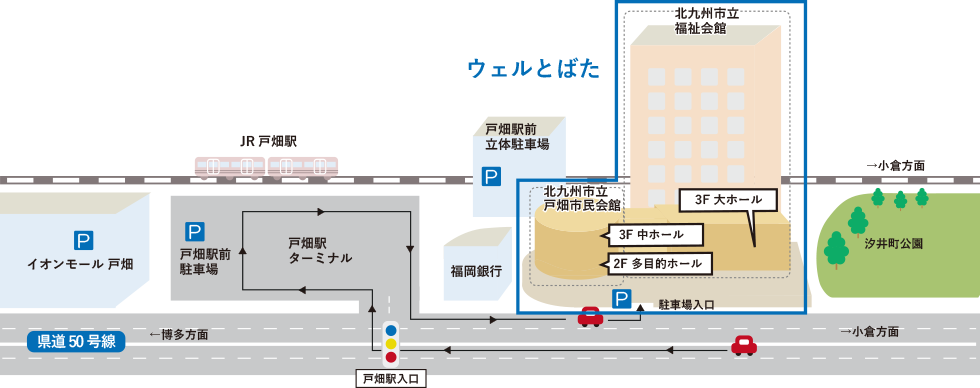 JR鹿児島本線 戸畑駅より 徒歩 約１分駐車場 120台　※ 大型バス・マイクロバス、自動二輪車不可
利用時間7：30～23：00　料金30分150円(上限なし)会場講演会：3F 中ホール幹事会(控室)：8F 82会議室フロアーガイド3F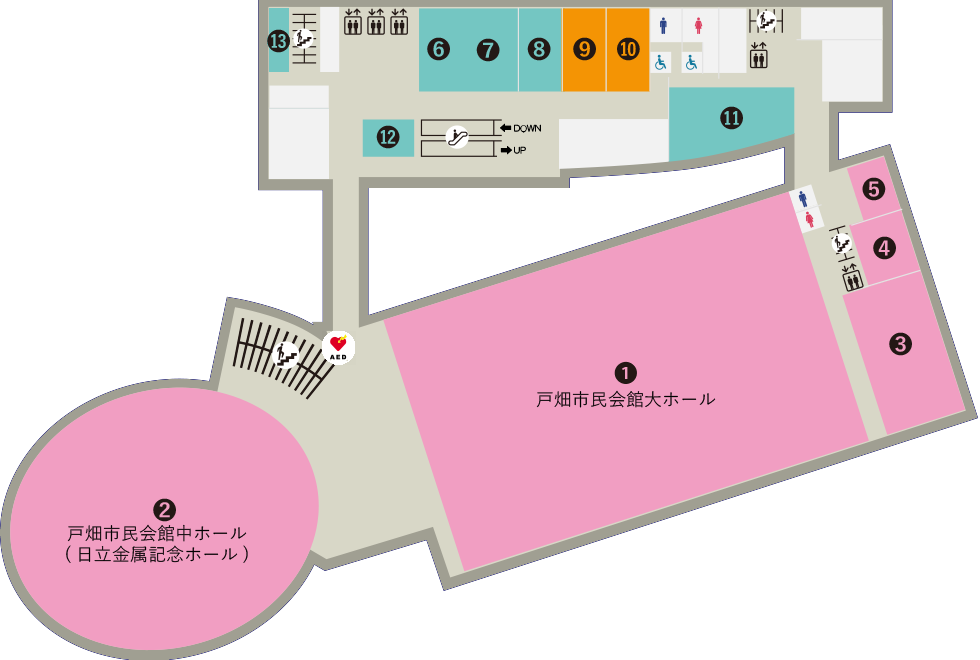 8F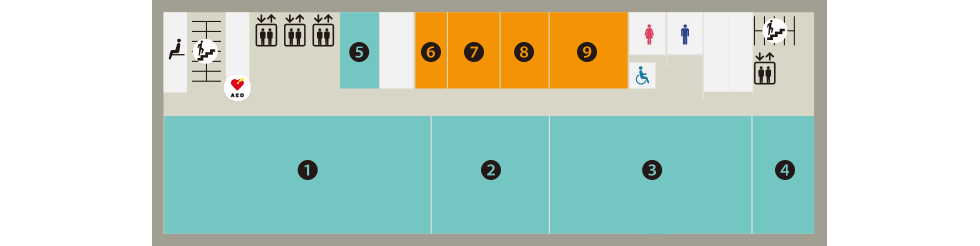 